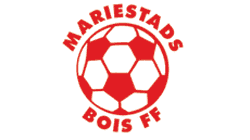 Välkomna till avslutning för ledare och styrelsen i Mariestads BoIS FFFredagen den 5 oktober kl. 18.30 träffas vi i Nöjeslokalen.Femkamp, mat och shuffleboard blir det under kvällen fram till kl.23.00.Vill gärna ha din anmälan senast 30/9 via mail till boisff@telia.comObs! skriv om du har någon specialkostVälkomna önskar styrelsen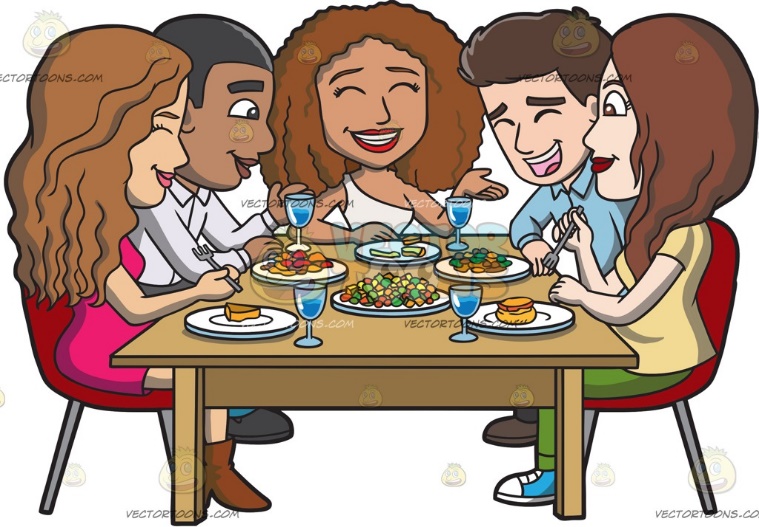 